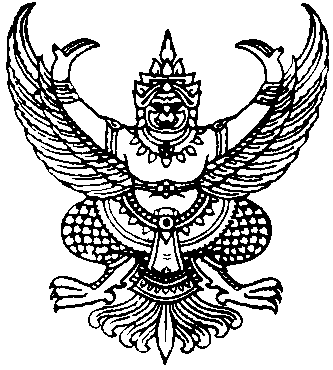 ประกาศเทศบาลตำบลปากน้ำฉวางเรื่อง ประกาศผู้ชนะการเสนอราคา จัดจ้างประกอบอาหารว่างพร้อมเครื่องดื่ม  สำหรับเลี้ยงรับรองในการ             เรียกประชุม  สภาเทศบาลตำบลปากน้ำฉวาง  สมัยสามัญ  สมัยที่  2  ประจำปี  พ.ศ. 2561โดยวิธีเฉพาะเจาะจง                                            ----------------------------------------------------		ตามที่ เทศบาลตำบลปากน้ำฉวาง ได้มีโครงการ จัดจ้างประกอบอาหารว่างพร้อมเครื่องดื่ม  สำหรับเลี้ยงรับรองในการเรียกประชุม  สภาเทศบาลตำบลปากน้ำฉวาง  สมัยสามัญ  สมัยที่  2  ประจำปี                           พ.ศ. 2561  โดยวิธีเฉพาะเจาะจง  นั้น		จัดจ้างประกอบอาหารว่างพร้อมเครื่องดื่ม  สำหรับเลี้ยงรับรองในการเรียกประชุม  สภาเทศบาล-                       ตำบลปากน้ำฉวาง  สมัยสามัญ  สมัยที่  2  ประจำปี  พ.ศ. 2561  จำนวน  1  โครงการผู้ได้รับการคัดเลือก  ได้แก่นางมะลิ  รัตนแก้ว  โดยเสนอราคา  เป็นเงินทั้งสิ้น 500.-บาท  (ห้าร้อยบาทถ้วน)  รวมภาษีมูลค่าเพิ่มและภาษีอื่น  ค่าขนส่ง ค่าจดทะเบียน  และค่าใช้จ่ายอื่นๆ  ทั้งปวง                                                                                                                                                                                                                                                                                                                                                                                                                                                                                                                                                                                                                                                                                                                                                                                                                                                                                                                                                                                                                                                                         						ประกาศ  ณ  วันที่   25  เมษายน  พ.ศ.  2561								(นายบุญธรรม  รุ่งเรือง)    นายกเทศมนตรีตำบลปากน้ำฉวาง